AppendixFigure 1: Balance sheet of the company Detsky Mir  for 2018 year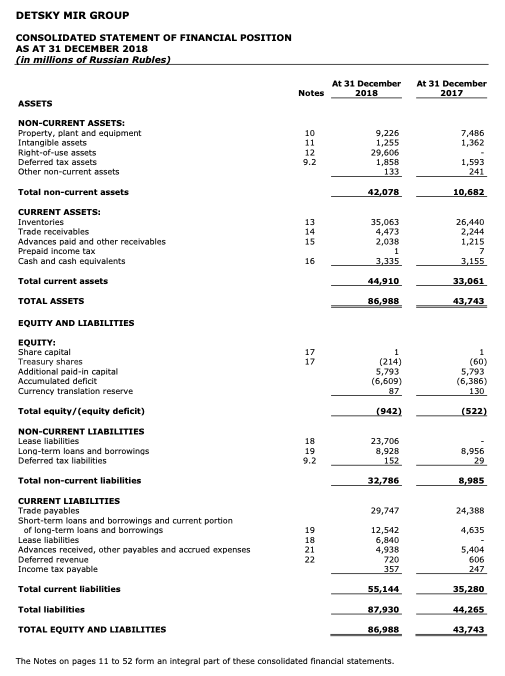 Figure 2: Income statement of the company Detsky Mir  for 2018 year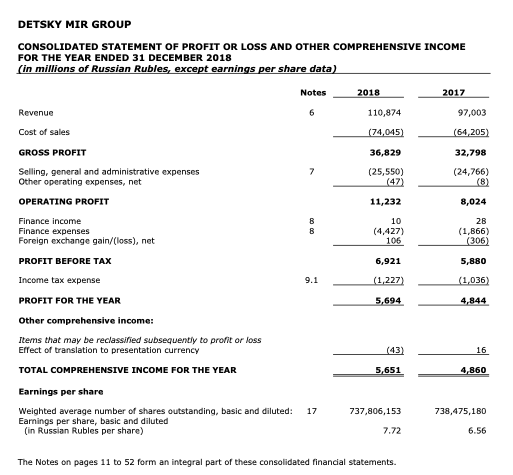 Figure 3: Statement of Cash Flows of the company Detsky Mir  for 2018 year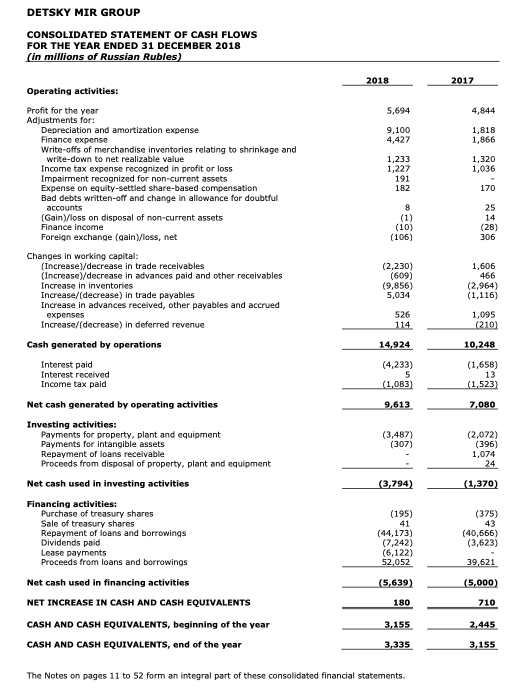 Figure 4: Balance sheet of the company Detsky Mir  for 2019 year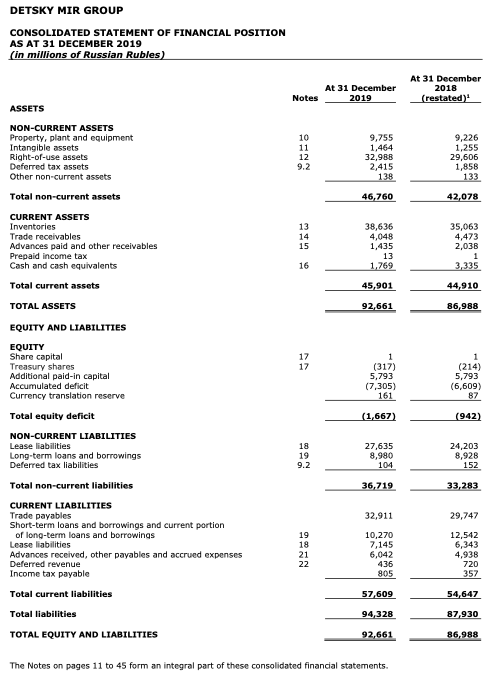 Figure 5: Income statement of the company Detsky Mir  for 2019 year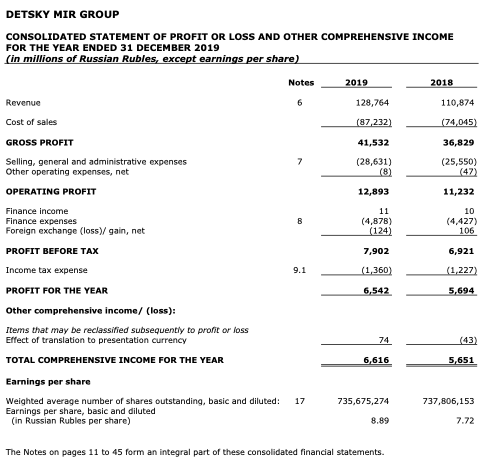 Figure 6: Statement of Cash Flows of the company Detsky Mir  for 2019 year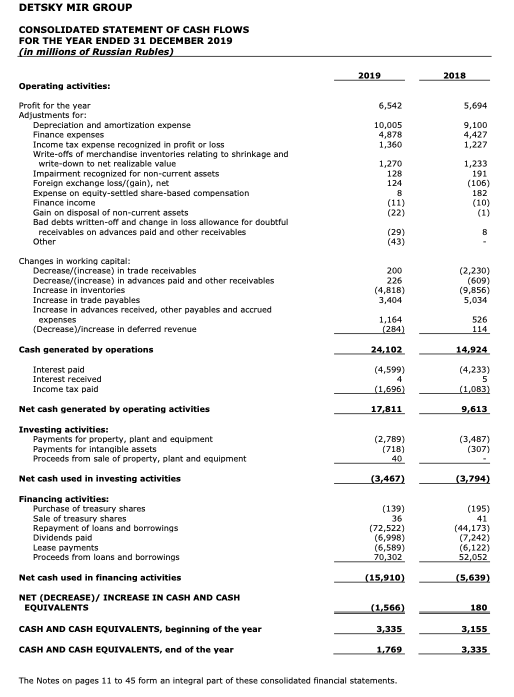 Figure 7: Balance sheet of the company Detsky Mir  for 2020 year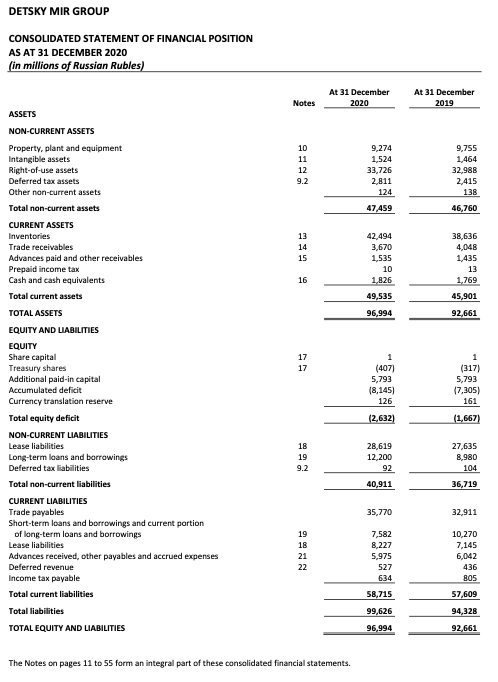 Figure 8: Income statement of the company Detsky Mir  for 2020 year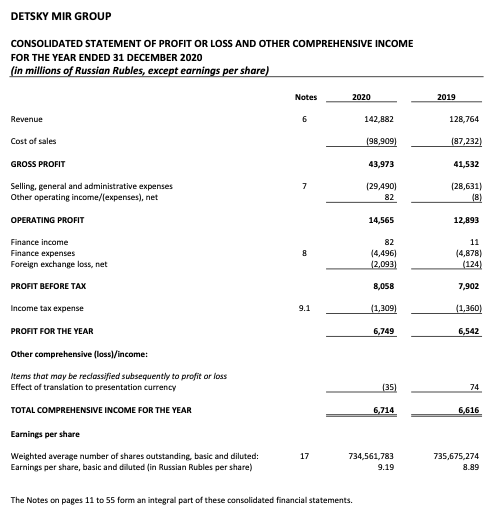 Figure 9: Statement of Cash Flows of the company Detsky Mir  for 2020 year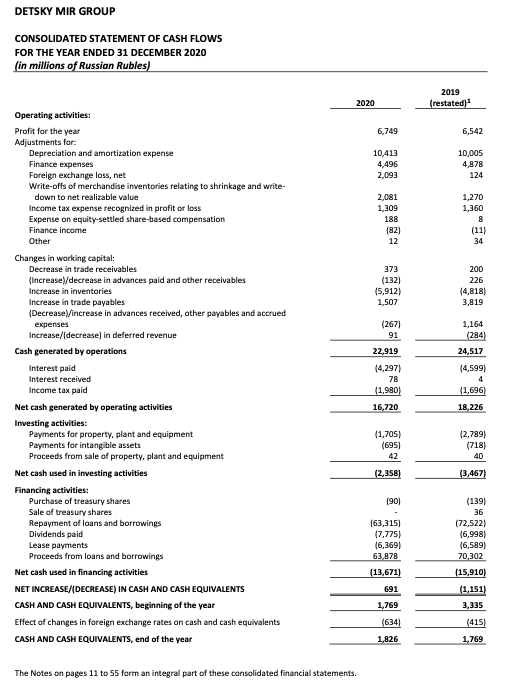 